D3 My Way Virtual SchoolSecondary (6-12) School Supply List 22-23Colored PencilsPencils (12 pack)4 Composition NotebooksRulerEar PhonesMarker SetHighlighters***All students will be issued a district electronic device at the beginning of the school year. Students will also be provided with a kit at paperwork pickup with additional needed supplies. 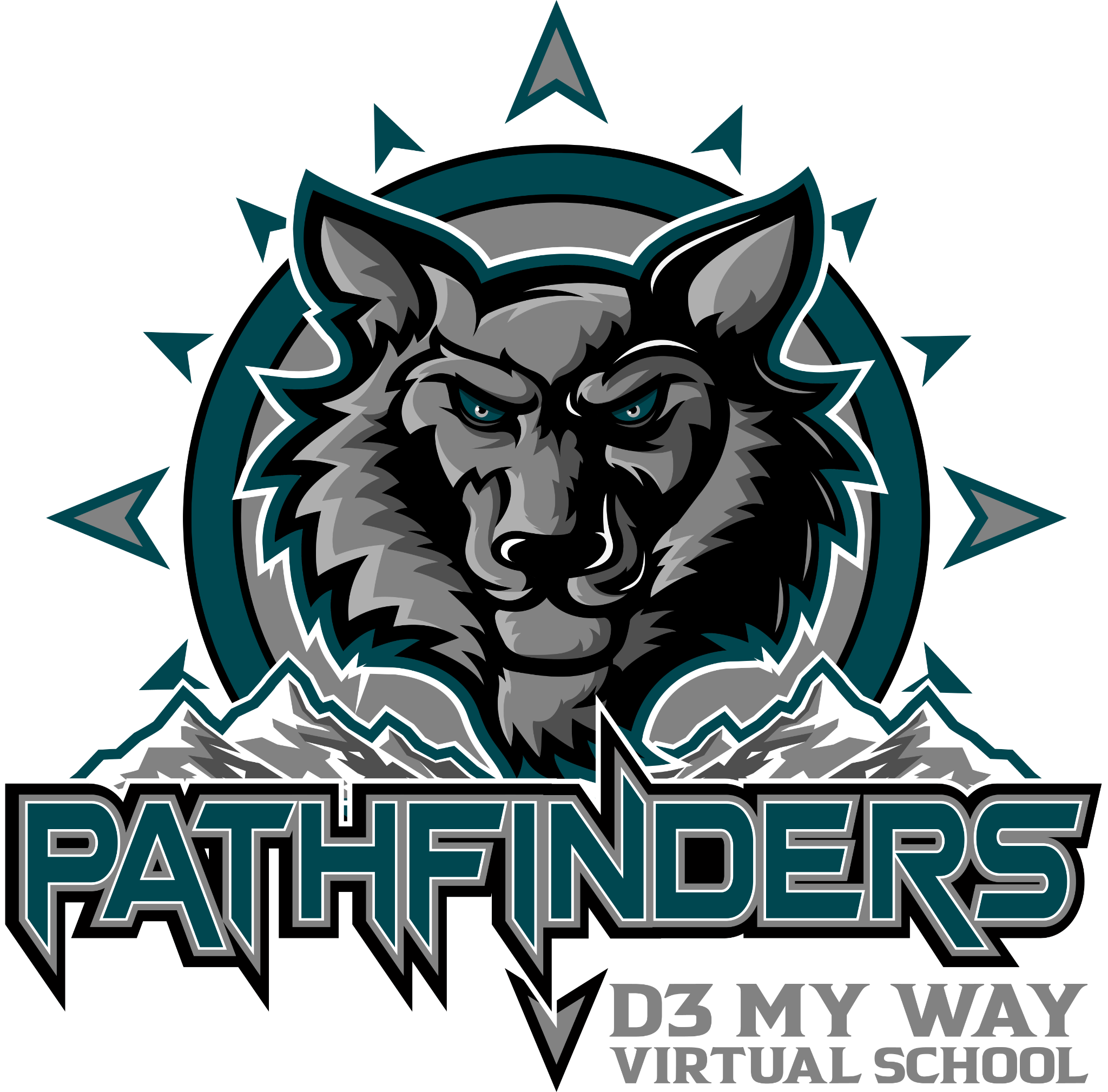 